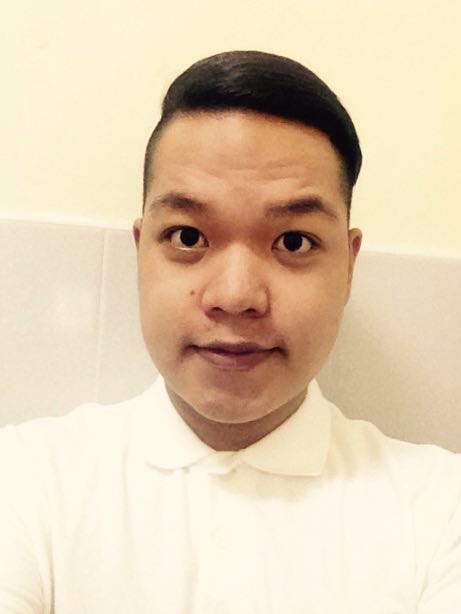 NAME	:	Olinad DATE OF BIRTH	:	16 June 1995AGE			            :          22 years oldNATIONALITY	:	FilipinoMARITAL STATUS	:	SingleEDUCATION	:	Bachelor of Science in Hospitality Industry Management,                                                              Cagayan State University, Cagayan, PhilippinesLANGUAGES	:	English (Fluent)		Tagalog (Mother Tongue)QALIFICATIONS	:          English excellent communication and interaction skills,  :         Able to adapt new concepts quickly while working under                                                                                                                                     pressure.  :          The ability to multi-tasks and get work done according to strict deadlines.:          Knowledgeable in Hospitality works specifically in hotel                                    industry:            Knowledge in MS Office & Opera system. WORKING EXPERIENCE:From November 4, 2015 to March 16, 2017Employer	:	Best Western Plus DohaPosition	:	Housekeeping Coordinator/Room AttendantHotel Address		:	Old Salata Al Safilia Street, Doha Qatar, P.O. Box 20409              	            14335Job DescriptionsEnsuring all guest requests to be given.Ensuring Public areas and guest rooms are clean at all times.Following health & safety guidelines when handling chemicals.Complying with all Health & Safety regulations at all times Monitoring stock level of housekeeping supplies and reporting shortfalls to Senior.Always updating the Executive about the operating status of Housekeeping.Responsible for all calls coming to the Desk and to convey the right message to the right person.Maintaining records related to day to day operations of Housekeeping..Updating the Housekeeping data board with information like VIP in-house, Today's occupancy Percentage, arrivals, departures, to do list, rooms for super cleaning etc.Good understanding of the property management soft wares (Opera system.)Allocate work for each staff according to point system / work load for the day.Good knowledge in handling guest requestsGood knowledge of Housekeeping operations.From March to July 2015Employer	:	Municipality of TuguegaraoPosition	:	Municipal ClerkAddress		:	Tuguegarao City Cagayan Valley PhilippinesJob DescriptionsAnswering telephone calls.Maintaining diariesArranging appointments.Taking messagesTyping and word processing.FillingOrganizing and servicing meetings (producing agendas and taking minutes)On the Job Training (OJT) Attended:Hotel Training             :          Pulsar Hotel, Resort and Leisure			           Alimannao Hills, Tuguegarao City Cagayan, Phlippines	                                                         Date         		:          June 2014 to Mid. of February 2015Position		:         Receptionist, Room Attendant, Bellman Skills Acquired 		:         Housekeeping Knowledgeable and Computer Literate Restaurant Training	:           Goto King Restaurant and Bar 				Bonifacio Street, Tuguegarao City Cagayan, PhilippinesDate		             :            Mid. of February 2015 to June 2015Position		:            Dinning crew, Bar CashierSkills Acquired		:	Restaurant Knowledgeable and Good Mathematical thinkingSeminar Conducted and Attended:Training Title               :          “Explore, Tour,  Learn: Discover the world of Hospitality Industry”.Conducted by		:          Cagayan State University (HIM) Senior Student         Training About		:          How the Hotelier will run into Hospitality IndustryTraining Title               :        “Harnessing and Optimizing Future Hoteliers and Restaurateur    through Extensive Learning”.             Conducted by		:          Holiday Plaza Hotel         Training About		:          Giving knowledge and lecture about operating your own hotel and restaurant.